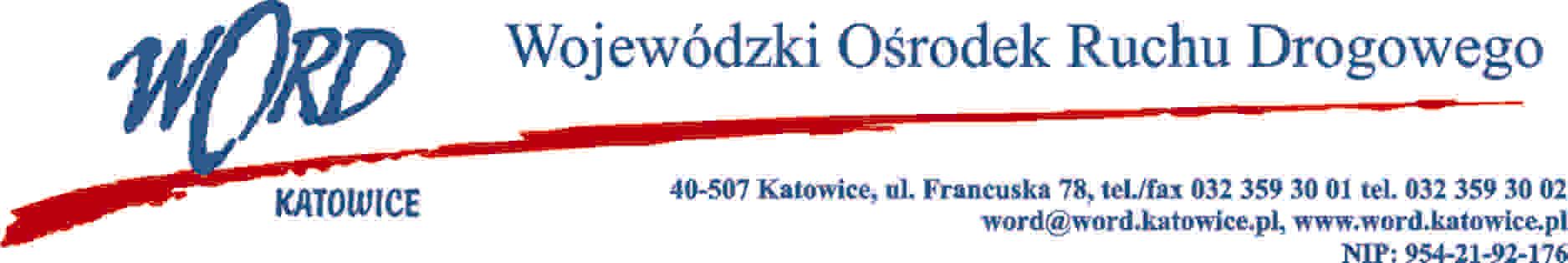 Katowice, dnia 7.02.2024 r. AT-ZP.262.3.11.2024.EG Informacja o unieważnieniu postępowaniapn. „Wynajem pojazdu przeznaczonego na potrzeby egzaminowania w  zakresie kat. D prawa jazdy dla WORD KatowiceWojewódzki Ośrodek Ruchu Drogowego w Katowicach działając zgodnie z art. 255 pkt. 1 ustawy z dnia 11 września 2019 r. Prawo zamówień publicznych (Dz. U. z 2023 r. poz. 1605 z późn.zm.) informuje o unieważnieniu postępowania na „Wynajem pojazdu przeznaczonego na potrzeby egzaminowania w  zakresie kat. D prawa jazdy dla WORD Katowice”  Uzasadnienie: Zamawiający unieważnia postępowanie ponieważ nie zostały złożone żadne oferty.W oryginale podpis:Krzysztof Przybylski – Dyrektor